Цели мероприятия:-способствовать формированию у учащихся потребности быть достойными защитниками своего Отечества;-развивать волевые качества личности, взаимовыручку, чувства товарищества, способность концентрировать свои силы в экстремальной ситуации, умение честно побеждать и достойно проигрывать;-способствовать формированию у учащихся устойчивого интереса к занятиям физической культурой и спортом, потребности в постоянном физическом совершенствовании.Ход мероприятия:     1. Построение команд.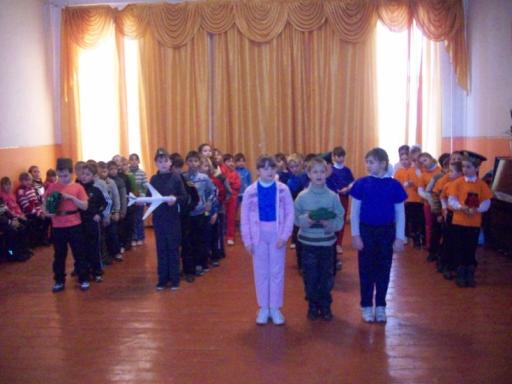 Монтаж.В феврале завьюжном, зимнем
День особый, важный есть -
Всем защитникам России
Воздаём хвалу и честь! 
Родная армия сильна,
В боях непобедимая,
На страже Родины она
Стоит несокрушимая!Приветствие команд.Моряки:Мы - отважные матросы,
Мы из плаванья пришли
И морской привет горячийВам, ребята, принесли!
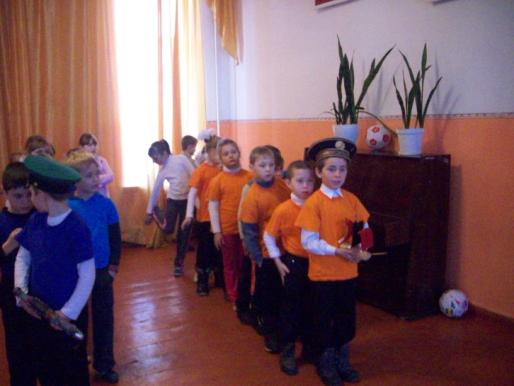 Пехотинцы: Ходим строем лихо, смело,
Все подтянуты струной,
По плечу любое дело,
Нет ошибки ни одной! 

Лётчики: Я буду, как папа,
Бесстрашным пилотом.
Я буду, как папа,
Водить самолёты,
Летать над волнами морей.
Мне б вырасти только скорей!Пограничники: Не волнуйтесь вы, девчонки,Можно спать спокойно.Охраняем мы границуЧестно и достойно.Эстафеты:«Передал – убежал» /с Волейбольным мячом«Бег со скакалкой»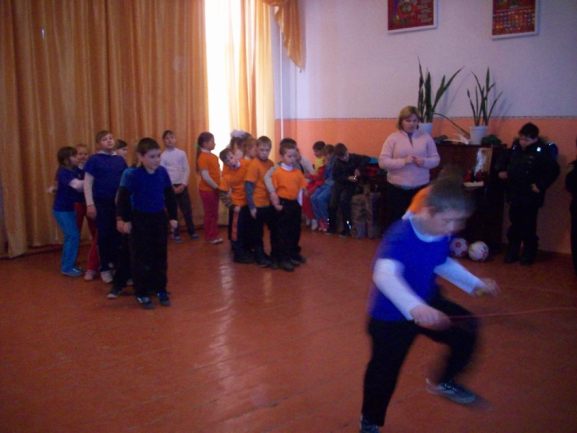 «Крабик».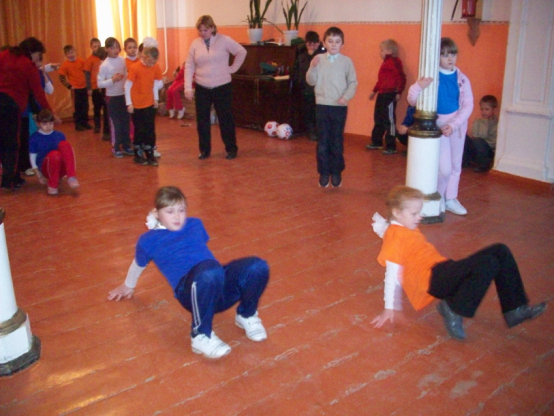 «Ловкий футболист».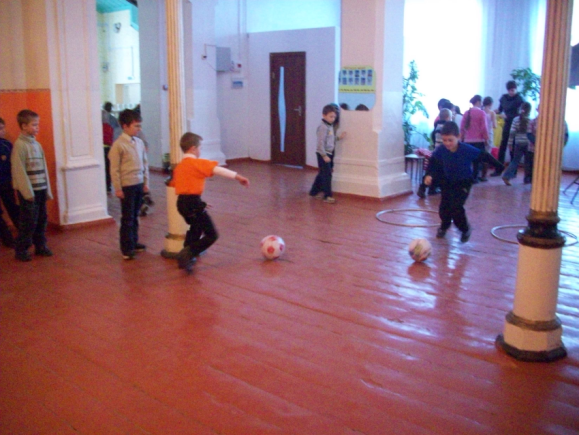 4.Награждение победителей. 
1-я девочка: Мы пожелаем вам на век,
Чтоб в жизни не робелось.
Пусть будет с вами навсегда
Мальчишеская смелость! 

И все преграды на пути
Преодолеть вам дружно,
Но вот сначала подрасти
И повзрослеть вам нужно!

2-я девочка Слава армии любимой!
Слава армии родной!
Наш солдат, отважный, сильный
Охраняет наш покой. 

3-я девочка: Пусть сияет ярко солнце
И пусть пушки не гремят,
Мир, людей, страну родную
Защитит всегда солдат! 

 Солдаты охраняют
И жизнь, и мир, и труд.
Так пусть же все ребята
Счастливыми растут! 

4-я девочка: Трубы громкие поют,
Нашей армии... 
Все (хором): Салют! 
На планете мир и труд,
Нашей армии... 
Все (хором): Салют! 
 
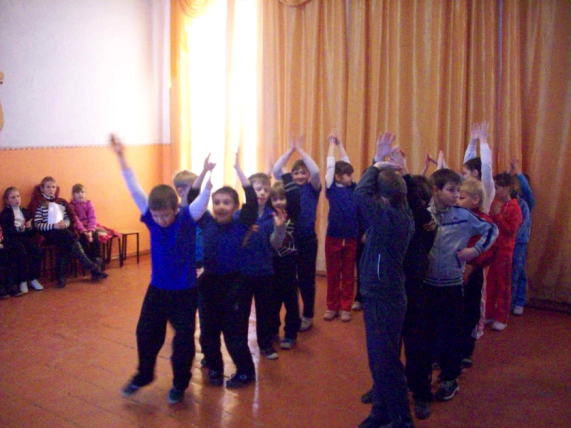 